            Отчет по проведению мероприятий, посвященных             международному дню борьбы с коррупциейВ рамках антикоррупционной недели в МКДОУ детский сад «Юлдуз» с.Ортатюбе были проведены следующие мероприятия:I. Работа в коллективе ДОУ.1. Рассмотрение вопросов исполнения законодательства в областипротиводействия коррупции на общем собрании коллектива.2. Проведение антикоррупционной экспертизы локальных актов ДОУ,обеспечивающей противодействие коррупции и осуществлениеконтроля за исполнением локальных актов.3.Проведение оценки должностных обязанностей работников, исполнение которых в наибольшей мере подвержено риску коррупционных проявлений.4. Выпуск памятки по недопущению проявлений коррупции.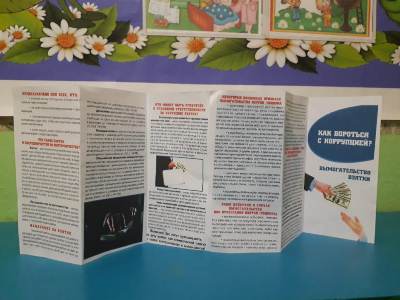 II. Работа с детьми1. Чтение произведений русских и советских писателей, русскихнародных сказок:И.А. Крылов. «Чиж и голубь», Русские народные сказка «Сивка-бурка»,«Хаврошечка», «Царевна лягушка», «Гуси -лебеди», «Сестрица Аленушка и братец Иванушка»;К. Паустовский. Д. Мамин-Сибиряк. «Приемыш», «Серая шейка»;С. Аксаков. «Аленький цветочек», «Заячьи лапы»Цель: на примере произведений русских и советских писателей, русских народных сказок прививать детям нравственные ориентиры – совестливость, справедливость, ответственность.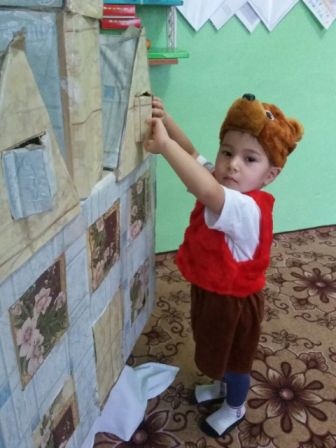 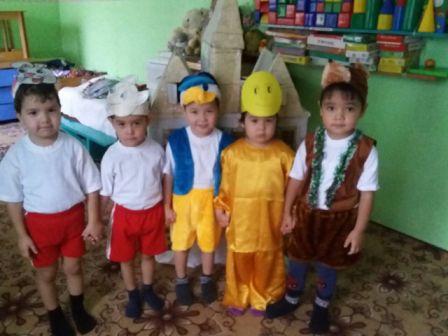 2. Выставка рисунков воспитанников «Я и мои права»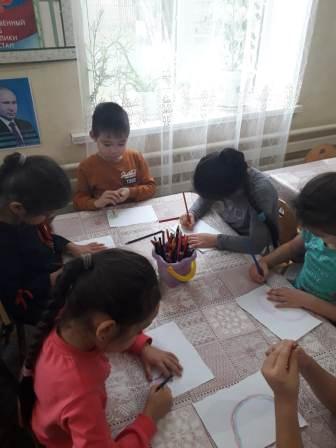 III.  Работа  с родителями.1.Анкетирование родителей воспитанников с целью определения степени их удовлетворенности работой ДОУ, качеством предоставляемых образовательных услуг.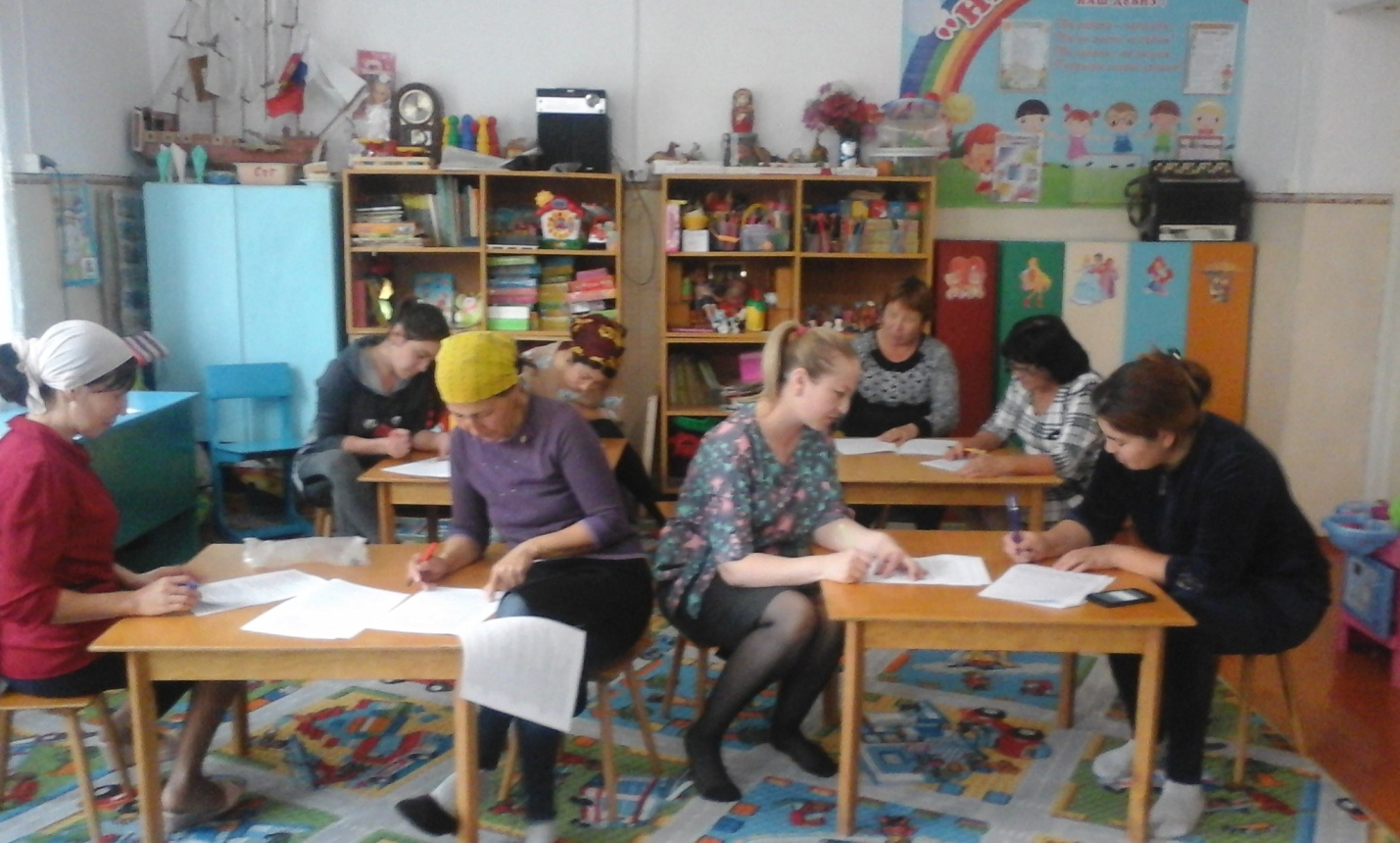 3. Проведение занятия  в старшей группе «В гостях у сказки»IV. ИтогиЭкспертиза действующих номативно - правовых актов МКДОУ детский сад «Юлдуз» с.Ортатюбе, подлежащих на коррумпированность показала, что факторы коррупционности в правовых актах отсутствуют.Анкетирование показало, что в целом родители довольны работой детского сада. Фактов неправомерного взимания денежных средств с родителей (законных представителей) а также других коррупционных действий со стороны работников учреждения не выявлено.Размещены на официальном сайте  памятки по антикоррупционному поведению и отчет о проведенных мероприятиях к Международному Дню борьбы с коррупцией. Основные мероприятия антикоррупционного плана выполнены. Однако работа по данной тематике будет продолжена уже в новом году.